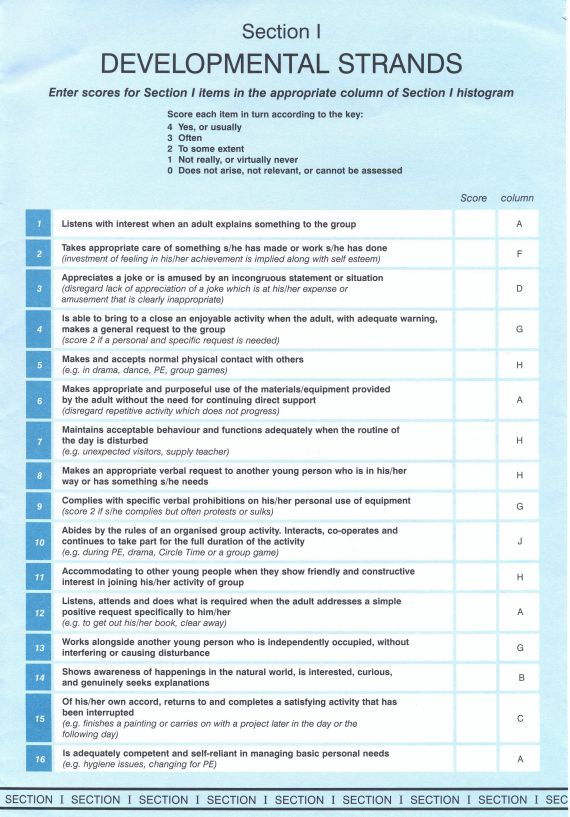 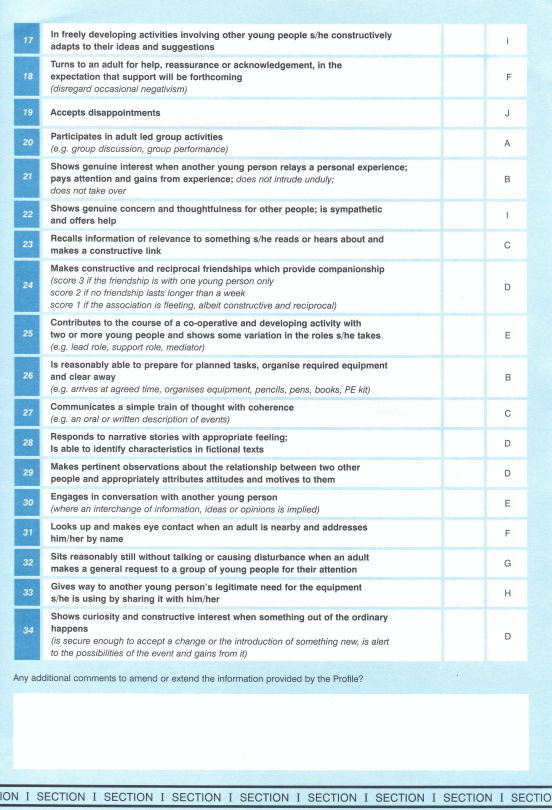 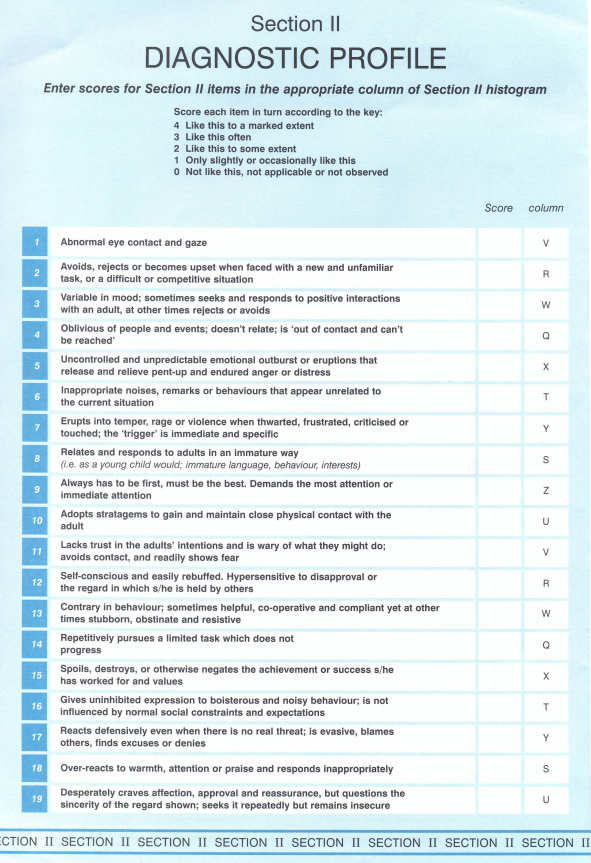 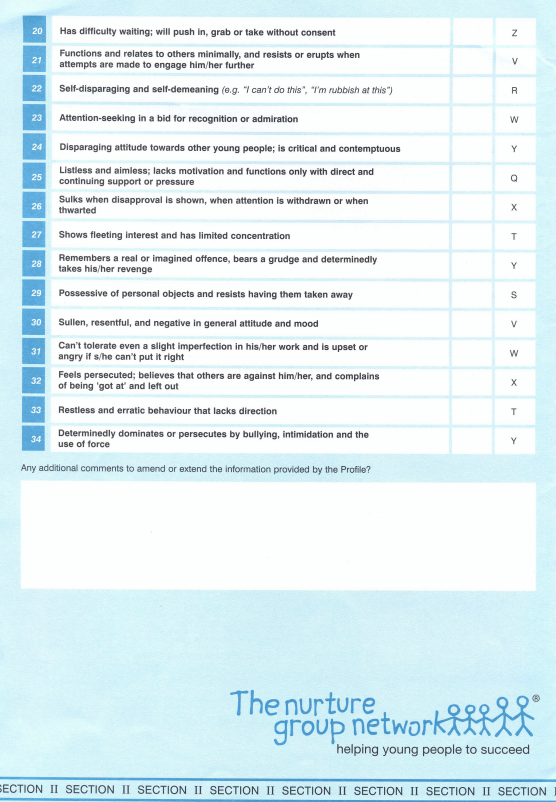 Date of referralDate of referralDate of referralDetails of Young PersonDetails of Young PersonDetails of Young PersonDetails of Young PersonDetails of Young PersonDetails of Young PersonDetails of Young PersonDetails of Young PersonFirst Name (s)SurnameGenderDate of BirthEthnicityEthnicityFirst Language ReligionReligionUPNULNULNFree school mealsYes     NoYes     NoPupil premiumPupil premiumYes     NoYes     NoYes     NoFull home address including postcodeTelephone numberMobile numberMobile numberParental email addressEmergency contact detailsEmergency contact detailsEmergency contact detailsEmergency contact detailsEmergency contact detailsEmergency contact detailsEmergency contact detailsEmergency contact details1st contact2nd Contact2nd Contact2nd Contact3rd Contact3rd ContactFirst nameFirst nameSurnameSurnameRelationship to pupilRelationship to pupilTelephone number Telephone number Address if different from aboveAddress if different from aboveReferring schoolReferring schoolReferring schoolReferring schoolReferring schoolReferring schoolReferring schoolReferring schoolReferring schoolReferring schoolReferring schoolReferring schoolReferring schoolReferring schoolReferring schoolReferring schoolReferring schoolReferring schoolReferring schoolReferring schoolName of schoolName of schoolName of schoolSchool contactSchool contactSchool contact Safeguarding Safeguarding Safeguarding Safeguarding SafeguardingSENDSENDSENDSENDAttendanceAttendanceAttendanceBehaviourBehaviourBehaviourBehaviourBehaviourName Name Name PositionPositionPositionTelephone numberTelephone numberTelephone numberEmailEmailEmailAttendanceAttendanceAttendanceAttendanceAttendanceAttendanceAttendanceAttendanceAttendanceAttendanceAttendanceAttendanceAttendanceAttendanceAttendanceAttendanceAttendanceAttendanceAttendanceAttendanceCurrent attendance Current attendance Current attendance Current attendance Current attendance Current attendance Current attendance Current attendance Current attendance ExclusionsExclusionsExclusionsExclusionsExclusionsExclusionsExclusionsExclusionsExclusionsExclusionsExclusions% Attendance % Attendance % Attendance ExclusionsExclusionsExclusionsExclusionsExclusionsExclusionsYes     NoYes     NoYes     NoYes     NoYes     No% Authorised absence% Authorised absence% Authorised absenceNumber of daysNumber of daysNumber of daysNumber of daysNumber of daysNumber of days% Unauthorised absence% Unauthorised absence% Unauthorised absenceNumber of occasionsNumber of occasionsNumber of occasionsNumber of occasionsNumber of occasionsNumber of occasionsAre there attendance concerns?Are there attendance concerns?Are there attendance concerns?Yes     NoYes     NoYes     NoYes     NoYes     NoYes     NoIf yes please give details If yes please give details If yes please give details If yes please give details If yes please give details If yes please give details Are the absences parent or child related?Are the absences parent or child related?Are the absences parent or child related?If yes please give details If yes please give details If yes please give details If yes please give details If yes please give details If yes please give details Does the student currently have a part-time timetableDoes the student currently have a part-time timetableDoes the student currently have a part-time timetableDoes the student currently have a part-time timetableDoes the student currently have a part-time timetableDoes the student currently have a part-time timetableDoes the student currently have a part-time timetableDoes the student currently have a part-time timetableDoes the student currently have a part-time timetableYes     NoYes     NoYes     NoYes     NoYes     NoYes     NoYes     NoYes     NoYes     NoYes     NoYes     NoDetails of timetable:Details of timetable:Details of timetable:Details of timetable:Details of timetable:Details of timetable:Details of timetable:Details of timetable:Details of timetable:Details of timetable:Details of timetable:Details of timetable:Details of timetable:Details of timetable:Details of timetable:Details of timetable:Details of timetable:Details of timetable:Details of timetable:Details of timetable:Referral detailsReferral detailsReferral detailsReferral detailsReferral detailsReferral detailsReferral detailsReferral detailsReferral detailsReferral detailsReferral detailsReferral detailsReferral detailsReferral detailsReferral detailsReferral detailsReferral detailsReferral detailsReferral detailsReferral detailsYear 1          Year 2          Year 3          Year 4          Year 5          Year 6Year 1          Year 2          Year 3          Year 4          Year 5          Year 6Year 1          Year 2          Year 3          Year 4          Year 5          Year 6Year 1          Year 2          Year 3          Year 4          Year 5          Year 6Year 1          Year 2          Year 3          Year 4          Year 5          Year 6Year 1          Year 2          Year 3          Year 4          Year 5          Year 6Year 1          Year 2          Year 3          Year 4          Year 5          Year 6Year 1          Year 2          Year 3          Year 4          Year 5          Year 6Year 1          Year 2          Year 3          Year 4          Year 5          Year 6Year 1          Year 2          Year 3          Year 4          Year 5          Year 6Year 1          Year 2          Year 3          Year 4          Year 5          Year 6Year 1          Year 2          Year 3          Year 4          Year 5          Year 6Year 1          Year 2          Year 3          Year 4          Year 5          Year 6Year 1          Year 2          Year 3          Year 4          Year 5          Year 6Year 1          Year 2          Year 3          Year 4          Year 5          Year 6Year 1          Year 2          Year 3          Year 4          Year 5          Year 6Year 1          Year 2          Year 3          Year 4          Year 5          Year 6Year 1          Year 2          Year 3          Year 4          Year 5          Year 6Year 1          Year 2          Year 3          Year 4          Year 5          Year 6Year 1          Year 2          Year 3          Year 4          Year 5          Year 6What are the intended outcome of this placement?What are the intended outcome of this placement?What are the intended outcome of this placement?What are the intended outcome of this placement?What are the intended outcome of this placement?What are the intended outcome of this placement?What are the intended outcome of this placement?What are the intended outcome of this placement?What are the intended outcome of this placement?Has the pupil attended another Alternative Provision? Has the pupil attended another Alternative Provision? Has the pupil attended another Alternative Provision? Has the pupil attended another Alternative Provision? Has the pupil attended another Alternative Provision? Has the pupil attended another Alternative Provision? Has the pupil attended another Alternative Provision? Has the pupil attended another Alternative Provision? Has the pupil attended another Alternative Provision? Yes     NoYes     NoYes     NoYes     NoYes     NoYes     NoYes     NoYes     NoYes     NoYes     NoYes     NoDetails of alternative provision Details of alternative provision Details of alternative provision Details of alternative provision Details of alternative provision Details of alternative provision Details of alternative provision Details of alternative provision Details of alternative provision Details of alternative provision Details of alternative provision Details of alternative provision Details of alternative provision Details of alternative provision Details of alternative provision Details of alternative provision Details of alternative provision Details of alternative provision Details of alternative provision Details of alternative provision Has the pupil ever had a managed move?Has the pupil ever had a managed move?Has the pupil ever had a managed move?Has the pupil ever had a managed move?Has the pupil ever had a managed move?Has the pupil ever had a managed move?Has the pupil ever had a managed move?Has the pupil ever had a managed move?Has the pupil ever had a managed move?Yes     NoYes     NoYes     NoYes     NoYes     NoYes     NoYes     NoYes     NoYes     NoYes     NoYes     NoDetails of managed moveDetails of managed moveDetails of managed moveDetails of managed moveDetails of managed moveDetails of managed moveDetails of managed moveDetails of managed moveDetails of managed moveDetails of managed moveDetails of managed moveDetails of managed moveDetails of managed moveDetails of managed moveDetails of managed moveDetails of managed moveDetails of managed moveDetails of managed moveDetails of managed moveDetails of managed moveReasons for referral (Please give details)Reasons for referral (Please give details)Reasons for referral (Please give details)Reasons for referral (Please give details)Reasons for referral (Please give details)Reasons for referral (Please give details)Reasons for referral (Please give details)Reasons for referral (Please give details)Reasons for referral (Please give details)Reasons for referral (Please give details)Reasons for referral (Please give details)Reasons for referral (Please give details)Reasons for referral (Please give details)Reasons for referral (Please give details)Reasons for referral (Please give details)Reasons for referral (Please give details)Reasons for referral (Please give details)Reasons for referral (Please give details)Reasons for referral (Please give details)Reasons for referral (Please give details)Engagement in learningEngagement in learningEngagement in learningEngagement in learningEngagement in learningEngagement in learningEngagement in learningEngagement in learningEngagement in learningEngagement in learningEngagement in learningEngagement in learningEngagement in learningEngagement in learningEngagement in learningEngagement in learningEngagement in learningEngagement in learningEngagement in learningEngagement in learningBehaviour Behaviour Behaviour Behaviour Behaviour Behaviour Behaviour Behaviour Behaviour Behaviour Behaviour Behaviour Behaviour Behaviour Behaviour Behaviour Behaviour Behaviour Behaviour Behaviour Any other concernsAny other concernsAny other concernsAny other concernsAny other concernsAny other concernsAny other concernsAny other concernsAny other concernsAny other concernsAny other concernsAny other concernsAny other concernsAny other concernsAny other concernsAny other concernsAny other concernsAny other concernsAny other concernsAny other concernsHome situation Home situation Home situation Home situation Home situation Home situation Home situation Home situation Home situation Home situation Home situation Home situation Home situation Home situation Home situation Home situation Home situation Home situation Home situation Home situation Has the child experienced Has the child experienced Has the child experienced Has the child experienced Has the child experienced Has the child experienced Has the child experienced Has the child experienced Has the child experienced Has the child experienced Has the child experienced Has the child experienced Has the child experienced Has the child experienced Has the child experienced Has the child experienced Has the child experienced Has the child experienced Has the child experienced Has the child experienced BereavementYes     NoBereavementYes     NoLossYes     NoLossYes     NoLossYes     NoLossYes     NoLossYes     NoSignificant traumaYes     NoSignificant traumaYes     NoSignificant traumaYes     NoSignificant traumaYes     NoFamily breakdownYes     NoFamily breakdownYes     NoFamily breakdownYes     NoFamily breakdownYes     NoFamily breakdownYes     NoFamily breakdownYes     NoFamily breakdownYes     NoAdverse Childhood ExperiencesYes     NoAdverse Childhood ExperiencesYes     NoIf yes please give detailsIf yes please give detailsIf yes please give detailsIf yes please give detailsIf yes please give detailsIf yes please give detailsIf yes please give detailsIf yes please give detailsIf yes please give detailsIf yes please give detailsIf yes please give detailsIf yes please give detailsIf yes please give detailsIf yes please give detailsIf yes please give detailsIf yes please give detailsIf yes please give detailsIf yes please give detailsIf yes please give detailsIf yes please give detailsAcademic InformationAcademic InformationAcademic InformationAcademic InformationAcademic InformationAcademic InformationAcademic InformationAcademic InformationAcademic InformationAcademic InformationAcademic InformationAcademic InformationAcademic InformationAcademic InformationAcademic InformationAcademic InformationAcademic InformationAcademic InformationAcademic InformationAcademic InformationDid the pupil achieve GLDDid the pupil achieve GLDDid the pupil achieve GLDDid the pupil achieve GLDYes     NoYes     NoYes     NoYes     NoYes     NoYes     NoYes     NoYes     NoYes     NoYes     NoYes     NoYes     NoYes     NoYes     NoYes     NoYes     NoDid the pupil achieve an expected level of development or above at EYFS in:Did the pupil achieve an expected level of development or above at EYFS in:Did the pupil achieve an expected level of development or above at EYFS in:Did the pupil achieve an expected level of development or above at EYFS in:Did the pupil achieve an expected level of development or above at EYFS in:Did the pupil achieve an expected level of development or above at EYFS in:Did the pupil achieve an expected level of development or above at EYFS in:Did the pupil achieve an expected level of development or above at EYFS in:Did the pupil achieve an expected level of development or above at EYFS in:Did the pupil achieve an expected level of development or above at EYFS in:Did the pupil achieve an expected level of development or above at EYFS in:Did the pupil achieve an expected level of development or above at EYFS in:Did the pupil achieve an expected level of development or above at EYFS in:Did the pupil achieve an expected level of development or above at EYFS in:Did the pupil achieve an expected level of development or above at EYFS in:Did the pupil achieve an expected level of development or above at EYFS in:Did the pupil achieve an expected level of development or above at EYFS in:Did the pupil achieve an expected level of development or above at EYFS in:Did the pupil achieve an expected level of development or above at EYFS in:Did the pupil achieve an expected level of development or above at EYFS in:Personal Social and emotional developmentPersonal Social and emotional developmentPersonal Social and emotional developmentPersonal Social and emotional developmentYes     NoYes     NoYes     NoYes     NoYes     NoPhysical development Physical development Physical development Physical development Physical development Yes     NoYes     NoYes     NoYes     NoYes     NoYes     NoCommunication and developmentCommunication and developmentCommunication and developmentCommunication and developmentYes     NoYes     NoYes     NoYes     NoYes     NoLiteracyLiteracyLiteracyLiteracyLiteracyYes     NoYes     NoYes     NoYes     NoYes     NoYes     NoMathsMathsMathsMathsYes     NoYes     NoYes     NoYes     NoYes     NoExpressive art and design Expressive art and design Expressive art and design Expressive art and design Expressive art and design Yes     NoYes     NoYes     NoYes     NoYes     NoYes     NoUnderstanding the worldUnderstanding the worldUnderstanding the worldUnderstanding the worldYes     NoYes     NoYes     NoYes     NoYes     NoCurrent Attainment (please provide an approximate age that the pupil is working at) Current Attainment (please provide an approximate age that the pupil is working at) Current Attainment (please provide an approximate age that the pupil is working at) Current Attainment (please provide an approximate age that the pupil is working at) Current Attainment (please provide an approximate age that the pupil is working at) Current Attainment (please provide an approximate age that the pupil is working at) Current Attainment (please provide an approximate age that the pupil is working at) Current Attainment (please provide an approximate age that the pupil is working at) Current Attainment (please provide an approximate age that the pupil is working at) Current Attainment (please provide an approximate age that the pupil is working at) Current Attainment (please provide an approximate age that the pupil is working at) Current Attainment (please provide an approximate age that the pupil is working at) Current Attainment (please provide an approximate age that the pupil is working at) Current Attainment (please provide an approximate age that the pupil is working at) Current Attainment (please provide an approximate age that the pupil is working at) Current Attainment (please provide an approximate age that the pupil is working at) Current Attainment (please provide an approximate age that the pupil is working at) Current Attainment (please provide an approximate age that the pupil is working at) Current Attainment (please provide an approximate age that the pupil is working at) Current Attainment (please provide an approximate age that the pupil is working at) ReadingReadingReadingReadingWritingWritingWritingWritingWritingMathsMathsMathsMathsSpellingSpellingSpellingSpellingSpellingBook bandBook bandBook bandBook bandSEND InformationSEND InformationSEND InformationSEND InformationSEND InformationSEND InformationSEND InformationSEND InformationSEND InformationSEND InformationSEND InformationSEND InformationSEND InformationSEND InformationSEND InformationSEND InformationSEND InformationSEND InformationSEND InformationSEND InformationDoes the pupil have an EHCP? If yes please attachDoes the pupil have an EHCP? If yes please attachDoes the pupil have an EHCP? If yes please attachDoes the pupil have an EHCP? If yes please attachYes     NoYes     NoYes     NoYes     NoYes     NoDate of next EHCP reviewDate of next EHCP reviewDate of next EHCP reviewDate of next EHCP reviewDate of next EHCP reviewLocal Authority SENDOLocal Authority SENDOLocal Authority SENDOLocal Authority SENDODetails of fundingDetails of fundingDetails of fundingDetails of fundingDetails of fundingHas the pupil seen an educational psychologist? If yes please attach reportHas the pupil seen an educational psychologist? If yes please attach reportHas the pupil seen an educational psychologist? If yes please attach reportHas the pupil seen an educational psychologist? If yes please attach reportYes     NoYes     NoYes     NoYes     NoYes     NoIs the pupil waiting to see and educational psychologist?Is the pupil waiting to see and educational psychologist?Is the pupil waiting to see and educational psychologist?Is the pupil waiting to see and educational psychologist?Is the pupil waiting to see and educational psychologist?Yes     NoYes     NoYes     NoYes     NoYes     NoYes     NoDo the parents have any SEND concerns? (If yes please give details)Do the parents have any SEND concerns? (If yes please give details)Do the parents have any SEND concerns? (If yes please give details)Do the parents have any SEND concerns? (If yes please give details)Yes     NoYes     NoYes     NoYes     NoYes     NoYes     NoYes     NoYes     NoYes     NoYes     NoYes     NoYes     NoYes     NoYes     NoYes     NoYes     NoIs the Local Authority disability team involved with the family?Is the Local Authority disability team involved with the family?Is the Local Authority disability team involved with the family?Is the Local Authority disability team involved with the family?Yes     NoYes     NoYes     NoYes     NoYes     NoIs the Complex needs team involved with the family?Is the Complex needs team involved with the family?Is the Complex needs team involved with the family?Is the Complex needs team involved with the family?Is the Complex needs team involved with the family?Is the Complex needs team involved with the family?Is the Complex needs team involved with the family?Yes     NoYes     NoYes     NoYes     NoDetails of needDetails of needDetails of needDetails of needDetails of needDetails of needDetails of needDetails of needDetails of needDetails of needDetails of needDetails of needDetails of needDetails of needDetails of needDetails of needDetails of needDetails of needDetails of needDetails of needASCADHDADHDADHDADHDDyslexiaDyslexiaDyslexiaDyslexiaDyslexiaDyslexiaDyspraxiaDyscalculiaDyscalculiaDyscalculiaDyscalculiaSpeech and languageSpeech and languageSpeech and languageSpeech and languageSpeech and languageSpeech and languageHearing impairmentVisual ImpairmentVisual ImpairmentVisual ImpairmentVisual ImpairmentPhysical needsPhysical needsPhysical needsPhysical needsPhysical needsPhysical needsOther (Please give details)Other (Please give details)Other (Please give details)Other (Please give details)Other (Please give details)Other (Please give details)Other (Please give details)Other (Please give details)Other (Please give details)Other (Please give details)Other (Please give details)Other (Please give details)Other (Please give details)Other (Please give details)Other (Please give details)Other (Please give details)Other (Please give details)Other (Please give details)Other (Please give details)Other (Please give details)SafeguardingSafeguardingSafeguardingSafeguardingSafeguardingSafeguardingSafeguardingSafeguardingSafeguardingSafeguardingSafeguardingSafeguardingSafeguardingSafeguardingSafeguardingSafeguardingSafeguardingSafeguardingSafeguardingSafeguardingCLA/LAC/CIOCCLA/LAC/CIOCCLA/LAC/CIOCCLA/LAC/CIOCCLA/LAC/CIOCCLA/LAC/CIOCCLA/LAC/CIOCCLA/LAC/CIOCCLA/LAC/CIOCCLA/LAC/CIOCCLA/LAC/CIOCCLA/LAC/CIOCCLA/LAC/CIOCCLA/LAC/CIOCCLA/LAC/CIOCCLA/LAC/CIOCCLA/LAC/CIOCCLA/LAC/CIOCCLA/LAC/CIOCCLA/LAC/CIOCIs the pupil currently CLA/LAC/CIOC?Is the pupil currently CLA/LAC/CIOC?Is the pupil currently CLA/LAC/CIOC?Is the pupil currently CLA/LAC/CIOC?Yes     NoYes     NoYes     NoYes     NoYes     NoHas the pupil ever been CLA/LAC/CIOC? (If yes please give details)Has the pupil ever been CLA/LAC/CIOC? (If yes please give details)Has the pupil ever been CLA/LAC/CIOC? (If yes please give details)Has the pupil ever been CLA/LAC/CIOC? (If yes please give details)Has the pupil ever been CLA/LAC/CIOC? (If yes please give details)Has the pupil ever been CLA/LAC/CIOC? (If yes please give details)Has the pupil ever been CLA/LAC/CIOC? (If yes please give details)Has the pupil ever been CLA/LAC/CIOC? (If yes please give details)Yes     NoYes     NoYes     NoName of Social WorkerName of Social WorkerName of Social WorkerName of Social WorkerYes     NoYes     NoYes     NoTelephone numberTelephone numberTelephone numberTelephone numberEmail addressEmail addressEmail addressEmail addressEmail addressName of IROName of IROName of IROName of IROTelephone numberTelephone numberTelephone numberTelephone numberEmail addressEmail addressEmail addressEmail addressEmail addressDate of next CLA/LAC/CIOC reviewDate of next CLA/LAC/CIOC reviewDate of next CLA/LAC/CIOC reviewDate of next CLA/LAC/CIOC reviewDate of next care planningDate of next care planningDate of next care planningDate of next care planningDate of next care planningDate of next PEPDate of next PEPDate of next PEPDate of next PEPChild ProtectionChild ProtectionChild ProtectionChild ProtectionChild ProtectionChild ProtectionChild ProtectionChild ProtectionChild ProtectionChild ProtectionChild ProtectionChild ProtectionChild ProtectionChild ProtectionChild ProtectionChild ProtectionChild ProtectionChild ProtectionChild ProtectionChild ProtectionIs the pupil currently subject to a child protection plan?Is the pupil currently subject to a child protection plan?Is the pupil currently subject to a child protection plan?Is the pupil currently subject to a child protection plan?Yes     NoYes     NoYes     NoYes     NoYes     NoHas the pupil ever been subject to a child protection plan? (If yes please give details)Has the pupil ever been subject to a child protection plan? (If yes please give details)Has the pupil ever been subject to a child protection plan? (If yes please give details)Has the pupil ever been subject to a child protection plan? (If yes please give details)Has the pupil ever been subject to a child protection plan? (If yes please give details)Has the pupil ever been subject to a child protection plan? (If yes please give details)Has the pupil ever been subject to a child protection plan? (If yes please give details)Has the pupil ever been subject to a child protection plan? (If yes please give details)Yes     NoYes     NoYes     NoName of Social WorkerName of Social WorkerName of Social WorkerName of Social WorkerYes     NoYes     NoYes     NoTelephone numberTelephone numberTelephone numberTelephone numberEmail addressEmail addressEmail addressEmail addressEmail addressEmail addressEmail addressEmail addressName of IROName of IROName of IROName of IROTelephone callTelephone callTelephone callTelephone callEmail addressEmail addressEmail addressEmail addressEmail addressEmail addressEmail addressEmail addressDate of next core groupDate of next core groupDate of next core groupDate of next core groupDate of next RCPCDate of next RCPCDate of next RCPCDate of next RCPCDate of next RCPCDate of next RCPCDate of next RCPCDate of next RCPCChild in need Child in need Child in need Child in need Child in need Child in need Child in need Child in need Child in need Child in need Child in need Child in need Child in need Child in need Child in need Child in need Child in need Child in need Child in need Child in need Is the pupil currently subject to a child in need plan?Is the pupil currently subject to a child in need plan?Is the pupil currently subject to a child in need plan?Is the pupil currently subject to a child in need plan?Yes     NoYes     NoYes     NoYes     NoYes     NoHas the pupil ever been subject to a child in need plan?  (If yes please give details)Has the pupil ever been subject to a child in need plan?  (If yes please give details)Has the pupil ever been subject to a child in need plan?  (If yes please give details)Has the pupil ever been subject to a child in need plan?  (If yes please give details)Has the pupil ever been subject to a child in need plan?  (If yes please give details)Has the pupil ever been subject to a child in need plan?  (If yes please give details)Has the pupil ever been subject to a child in need plan?  (If yes please give details)Has the pupil ever been subject to a child in need plan?  (If yes please give details)Yes     NoYes     NoYes     NoName of allocated workerName of allocated workerName of allocated workerName of allocated workerYes     NoYes     NoYes     NoTelephone numberTelephone numberTelephone numberTelephone numberEmail addressEmail addressEmail addressEmail addressEmail addressEmail addressEmail addressEmail addressDate of Child in need meetingDate of Child in need meetingDate of Child in need meetingDate of Child in need meetingCAFCAFCAFCAFCAFCAFCAFCAFCAFCAFCAFCAFCAFCAFCAFCAFCAFCAFCAFCAFIs the pupil currently subject to a CAF?Is the pupil currently subject to a CAF?Is the pupil currently subject to a CAF?Is the pupil currently subject to a CAF?Yes     NoYes     NoYes     NoYes     NoYes     NoHas the pupil ever been subject to a CAF? (If yes please give details)Has the pupil ever been subject to a CAF? (If yes please give details)Has the pupil ever been subject to a CAF? (If yes please give details)Has the pupil ever been subject to a CAF? (If yes please give details)Has the pupil ever been subject to a CAF? (If yes please give details)Has the pupil ever been subject to a CAF? (If yes please give details)Has the pupil ever been subject to a CAF? (If yes please give details)Has the pupil ever been subject to a CAF? (If yes please give details)Yes     NoYes     NoYes     NoLead professionalLead professionalLead professionalLead professionalYes     NoYes     NoYes     NoTelephone numberTelephone numberTelephone numberTelephone numberEmail addressEmail addressEmail addressEmail addressEmail addressEmail addressEmail addressEmail addressCAF numberCAF numberCAF numberCAF numberDate of next TAF meetingDate of next TAF meetingDate of next TAF meetingDate of next TAF meetingDate of next TAF meetingDate of next TAF meetingDate of next TAF meetingDate of next TAF meetingOther Agencies InvolvedOther Agencies InvolvedOther Agencies InvolvedOther Agencies InvolvedOther Agencies InvolvedOther Agencies InvolvedOther Agencies InvolvedOther Agencies InvolvedOther Agencies InvolvedOther Agencies InvolvedOther Agencies InvolvedOther Agencies InvolvedOther Agencies InvolvedOther Agencies InvolvedOther Agencies InvolvedOther Agencies InvolvedOther Agencies InvolvedOther Agencies InvolvedOther Agencies InvolvedOther Agencies InvolvedAgencyAgencyAgencyAgencyXXDate of involvement Date of involvement Date of involvement Date of involvement Name and contact detailsName and contact detailsName and contact detailsName and contact detailsName and contact detailsName and contact detailsName and contact detailsName and contact detailsName and contact detailsName and contact detailsELCAS/CAMHSELCAS/CAMHSELCAS/CAMHSELCAS/CAMHSClinical psychologyClinical psychologyClinical psychologyClinical psychologyENGAGE/DETER ENGAGE/DETER ENGAGE/DETER ENGAGE/DETER YOTYOTYOTYOTPolice Early Action Team Police Early Action Team Police Early Action Team Police Early Action Team Child and Family wellbeing serviceChild and Family wellbeing serviceChild and Family wellbeing serviceChild and Family wellbeing servicePreventPreventPreventPreventLifelineLifelineLifelineLifelineYoung CarersYoung CarersYoung CarersYoung CarersDrug and alcohol servicesDrug and alcohol servicesDrug and alcohol servicesDrug and alcohol servicesViolence reduction teamViolence reduction teamViolence reduction teamViolence reduction teamDomestic abuse servicesDomestic abuse servicesDomestic abuse servicesDomestic abuse servicesOther Other Other Other Medical InformationMedical InformationMedical InformationMedical InformationMedical InformationMedical InformationMedical InformationMedical InformationMedical InformationMedical InformationMedical InformationMedical InformationMedical InformationMedical InformationMedical InformationMedical InformationMedical InformationMedical InformationMedical InformationMedical InformationDoes the Pupil currently have any diagnosed medical conditions?Does the Pupil currently have any diagnosed medical conditions?Does the Pupil currently have any diagnosed medical conditions?Does the Pupil currently have any diagnosed medical conditions?Does the Pupil currently have any diagnosed medical conditions?Does the Pupil currently have any diagnosed medical conditions?Does the Pupil currently have any diagnosed medical conditions?Does the Pupil currently have any diagnosed medical conditions?Does the Pupil currently have any diagnosed medical conditions?Yes     NoYes     NoYes     NoYes     NoYes     NoYes     NoYes     NoYes     NoYes     NoYes     NoYes     NoIf yes please give detailsIf yes please give detailsIf yes please give detailsIf yes please give detailsIf yes please give detailsIf yes please give detailsIf yes please give detailsIf yes please give detailsIf yes please give detailsIf yes please give detailsIf yes please give detailsIf yes please give detailsIf yes please give detailsIf yes please give detailsIf yes please give detailsIf yes please give detailsIf yes please give detailsIf yes please give detailsIf yes please give detailsIf yes please give detailsIs the Pupil currently under investigation for any medical conditions?Is the Pupil currently under investigation for any medical conditions?Is the Pupil currently under investigation for any medical conditions?Is the Pupil currently under investigation for any medical conditions?Is the Pupil currently under investigation for any medical conditions?Is the Pupil currently under investigation for any medical conditions?Is the Pupil currently under investigation for any medical conditions?Is the Pupil currently under investigation for any medical conditions?Is the Pupil currently under investigation for any medical conditions?Yes     NoYes     NoYes     NoYes     NoYes     NoYes     NoYes     NoYes     NoYes     NoYes     NoYes     NoIf yes please give detailsIf yes please give detailsIf yes please give detailsIf yes please give detailsIf yes please give detailsIf yes please give detailsIf yes please give detailsIf yes please give detailsIf yes please give detailsIf yes please give detailsIf yes please give detailsIf yes please give detailsIf yes please give detailsIf yes please give detailsIf yes please give detailsIf yes please give detailsIf yes please give detailsIf yes please give detailsIf yes please give detailsIf yes please give detailsDoes the pupil currently take any medication?Does the pupil currently take any medication?Does the pupil currently take any medication?Does the pupil currently take any medication?Yes     NoYes     NoYes     NoYes     NoYes     NoDoes the pupil need to take any medication during school hours?  (This includes inhalers)Does the pupil need to take any medication during school hours?  (This includes inhalers)Does the pupil need to take any medication during school hours?  (This includes inhalers)Does the pupil need to take any medication during school hours?  (This includes inhalers)Does the pupil need to take any medication during school hours?  (This includes inhalers)Does the pupil need to take any medication during school hours?  (This includes inhalers)Does the pupil need to take any medication during school hours?  (This includes inhalers)Yes     NoYes     NoYes     NoYes     NoIf yes please give detailsIf yes please give detailsIf yes please give detailsIf yes please give detailsIf yes please give detailsIf yes please give detailsIf yes please give detailsIf yes please give detailsIf yes please give detailsIf yes please give detailsIf yes please give detailsIf yes please give detailsIf yes please give detailsIf yes please give detailsIf yes please give detailsIf yes please give detailsIf yes please give detailsIf yes please give detailsIf yes please give detailsIf yes please give detailsDoes the pupil have any allergiesDoes the pupil have any allergiesDoes the pupil have any allergiesDoes the pupil have any allergiesYes     NoYes     NoYes     NoYes     NoYes     NoDoes the pupil carry an epi pen?Does the pupil carry an epi pen?Does the pupil carry an epi pen?Does the pupil carry an epi pen?Does the pupil carry an epi pen?Does the pupil carry an epi pen?Does the pupil carry an epi pen?Yes     NoYes     NoYes     NoYes     NoIf yes please give detailsIf yes please give detailsIf yes please give detailsIf yes please give detailsIf yes please give detailsIf yes please give detailsIf yes please give detailsIf yes please give detailsIf yes please give detailsIf yes please give detailsIf yes please give detailsIf yes please give detailsIf yes please give detailsIf yes please give detailsIf yes please give detailsIf yes please give detailsIf yes please give detailsIf yes please give detailsIf yes please give detailsIf yes please give detailsIs pupil seeing a consultant/paediatrician?Is pupil seeing a consultant/paediatrician?Is pupil seeing a consultant/paediatrician?Is pupil seeing a consultant/paediatrician?Is pupil seeing a consultant/paediatrician?Is pupil seeing a consultant/paediatrician?Is pupil seeing a consultant/paediatrician?Is pupil seeing a consultant/paediatrician?Is pupil seeing a consultant/paediatrician?Yes     NoYes     NoYes     NoYes     NoYes     NoYes     NoYes     NoYes     NoYes     NoYes     NoYes     NoFull nameFull nameFull nameFull nameSpecialismSpecialismSpecialismSpecialismSpecialismSpecialismSpecialismTelephone numberTelephone numberTelephone numberTelephone numberEmail address Email address Email address Email address Email address Email address Email address Is the Pupil currently seeing the school nurse?Is the Pupil currently seeing the school nurse?Is the Pupil currently seeing the school nurse?Is the Pupil currently seeing the school nurse?Yes     NoYes     NoYes     NoYes     NoYes     NoHas the pupil worked with the school nurse in the past?Has the pupil worked with the school nurse in the past?Has the pupil worked with the school nurse in the past?Has the pupil worked with the school nurse in the past?Has the pupil worked with the school nurse in the past?Has the pupil worked with the school nurse in the past?Has the pupil worked with the school nurse in the past?Yes     NoYes     NoYes     NoYes     NoName of School NurseName of School NurseName of School NurseName of School NurseTelephone numberTelephone numberTelephone numberTelephone numberEmail addressEmail addressEmail addressEmail addressEmail addressEmail addressEmail addressIs the pupil seeing any other medical professional e.g. physiotherapy, podiatry, Speech and language etc. Is the pupil seeing any other medical professional e.g. physiotherapy, podiatry, Speech and language etc. Is the pupil seeing any other medical professional e.g. physiotherapy, podiatry, Speech and language etc. Is the pupil seeing any other medical professional e.g. physiotherapy, podiatry, Speech and language etc. Is the pupil seeing any other medical professional e.g. physiotherapy, podiatry, Speech and language etc. Is the pupil seeing any other medical professional e.g. physiotherapy, podiatry, Speech and language etc. Is the pupil seeing any other medical professional e.g. physiotherapy, podiatry, Speech and language etc. Is the pupil seeing any other medical professional e.g. physiotherapy, podiatry, Speech and language etc. Is the pupil seeing any other medical professional e.g. physiotherapy, podiatry, Speech and language etc. Yes     NoYes     NoYes     NoYes     NoYes     NoYes     NoYes     NoYes     NoYes     NoYes     NoYes     NoIf yes please give detailsIf yes please give detailsIf yes please give detailsIf yes please give detailsIf yes please give detailsIf yes please give detailsIf yes please give detailsIf yes please give detailsIf yes please give detailsIf yes please give detailsIf yes please give detailsIf yes please give detailsIf yes please give detailsIf yes please give detailsIf yes please give detailsIf yes please give detailsIf yes please give detailsIf yes please give detailsIf yes please give detailsIf yes please give detailsPupil and family VoicePupil and family VoicePupil and family VoicePupil and family VoicePupil and family VoicePupil and family VoicePupil and family VoicePupil and family VoicePupil and family VoicePupil and family VoicePupil and family VoicePupil and family VoicePupil and family VoicePupil and family VoicePupil and family VoicePupil and family VoicePupil and family VoicePupil and family VoicePupil and family VoicePupil and family VoiceWhat would you like us to know about you? Include hobbies, interests, friends etc. What would you like us to know about you? Include hobbies, interests, friends etc. What would you like us to know about you? Include hobbies, interests, friends etc. What would you like us to know about you? Include hobbies, interests, friends etc. What would you like us to know about you? Include hobbies, interests, friends etc. What would you like us to know about you? Include hobbies, interests, friends etc. What would you like us to know about you? Include hobbies, interests, friends etc. What would you like us to know about you? Include hobbies, interests, friends etc. What would you like us to know about you? Include hobbies, interests, friends etc. Does the pupil know about the referral?Does the pupil know about the referral?Does the pupil know about the referral?Does the pupil know about the referral?Yes     NoYes     NoYes     NoYes     NoYes     NoDoes the pupil agree with the referral?Does the pupil agree with the referral?Does the pupil agree with the referral?Does the pupil agree with the referral?Does the pupil agree with the referral?Does the pupil agree with the referral?Does the pupil agree with the referral?Yes     NoYes     NoYes     NoYes     NoDo the parents/carers agree with the referral?Do the parents/carers agree with the referral?Do the parents/carers agree with the referral?Do the parents/carers agree with the referral?Do the parents/carers agree with the referral?Do the parents/carers agree with the referral?Do the parents/carers agree with the referral?Do the parents/carers agree with the referral?Do the parents/carers agree with the referral?Yes     NoYes     NoYes     NoYes     NoYes     NoYes     NoYes     NoYes     NoYes     NoYes     NoYes     NoAdditional documentation checklistAdditional documentation checklistAdditional documentation checklistAdditional documentation checklistAdditional documentation checklistAdditional documentation checklistAdditional documentation checklistAdditional documentation checklistAdditional documentation checklistAdditional documentation checklistAdditional documentation checklistAdditional documentation checklistAdditional documentation checklistAdditional documentation checklistAdditional documentation checklistAdditional documentation checklistAdditional documentation checklistAdditional documentation checklistAdditional documentation checklistAdditional documentation checklistCopy of attendance record Exclusion record with reasonsBoxall profileACEs questionnaire Strengths and difficulties questionnaire Copy of EHCPCopy of any SEND documentationCopy of Educational Psychologist reportsCopy of any medical reportsCopy of any education support reports e.g. specialist teacher report Copy of CAF Copy of most recent safeguarding meeting minutesCopy of any risk assessments in place Copy of attendance record Exclusion record with reasonsBoxall profileACEs questionnaire Strengths and difficulties questionnaire Copy of EHCPCopy of any SEND documentationCopy of Educational Psychologist reportsCopy of any medical reportsCopy of any education support reports e.g. specialist teacher report Copy of CAF Copy of most recent safeguarding meeting minutesCopy of any risk assessments in place Copy of attendance record Exclusion record with reasonsBoxall profileACEs questionnaire Strengths and difficulties questionnaire Copy of EHCPCopy of any SEND documentationCopy of Educational Psychologist reportsCopy of any medical reportsCopy of any education support reports e.g. specialist teacher report Copy of CAF Copy of most recent safeguarding meeting minutesCopy of any risk assessments in place Copy of attendance record Exclusion record with reasonsBoxall profileACEs questionnaire Strengths and difficulties questionnaire Copy of EHCPCopy of any SEND documentationCopy of Educational Psychologist reportsCopy of any medical reportsCopy of any education support reports e.g. specialist teacher report Copy of CAF Copy of most recent safeguarding meeting minutesCopy of any risk assessments in place Copy of attendance record Exclusion record with reasonsBoxall profileACEs questionnaire Strengths and difficulties questionnaire Copy of EHCPCopy of any SEND documentationCopy of Educational Psychologist reportsCopy of any medical reportsCopy of any education support reports e.g. specialist teacher report Copy of CAF Copy of most recent safeguarding meeting minutesCopy of any risk assessments in place Copy of attendance record Exclusion record with reasonsBoxall profileACEs questionnaire Strengths and difficulties questionnaire Copy of EHCPCopy of any SEND documentationCopy of Educational Psychologist reportsCopy of any medical reportsCopy of any education support reports e.g. specialist teacher report Copy of CAF Copy of most recent safeguarding meeting minutesCopy of any risk assessments in place Copy of attendance record Exclusion record with reasonsBoxall profileACEs questionnaire Strengths and difficulties questionnaire Copy of EHCPCopy of any SEND documentationCopy of Educational Psychologist reportsCopy of any medical reportsCopy of any education support reports e.g. specialist teacher report Copy of CAF Copy of most recent safeguarding meeting minutesCopy of any risk assessments in place Copy of attendance record Exclusion record with reasonsBoxall profileACEs questionnaire Strengths and difficulties questionnaire Copy of EHCPCopy of any SEND documentationCopy of Educational Psychologist reportsCopy of any medical reportsCopy of any education support reports e.g. specialist teacher report Copy of CAF Copy of most recent safeguarding meeting minutesCopy of any risk assessments in place Copy of attendance record Exclusion record with reasonsBoxall profileACEs questionnaire Strengths and difficulties questionnaire Copy of EHCPCopy of any SEND documentationCopy of Educational Psychologist reportsCopy of any medical reportsCopy of any education support reports e.g. specialist teacher report Copy of CAF Copy of most recent safeguarding meeting minutesCopy of any risk assessments in place Copy of attendance record Exclusion record with reasonsBoxall profileACEs questionnaire Strengths and difficulties questionnaire Copy of EHCPCopy of any SEND documentationCopy of Educational Psychologist reportsCopy of any medical reportsCopy of any education support reports e.g. specialist teacher report Copy of CAF Copy of most recent safeguarding meeting minutesCopy of any risk assessments in place Copy of attendance record Exclusion record with reasonsBoxall profileACEs questionnaire Strengths and difficulties questionnaire Copy of EHCPCopy of any SEND documentationCopy of Educational Psychologist reportsCopy of any medical reportsCopy of any education support reports e.g. specialist teacher report Copy of CAF Copy of most recent safeguarding meeting minutesCopy of any risk assessments in place Copy of attendance record Exclusion record with reasonsBoxall profileACEs questionnaire Strengths and difficulties questionnaire Copy of EHCPCopy of any SEND documentationCopy of Educational Psychologist reportsCopy of any medical reportsCopy of any education support reports e.g. specialist teacher report Copy of CAF Copy of most recent safeguarding meeting minutesCopy of any risk assessments in place Copy of attendance record Exclusion record with reasonsBoxall profileACEs questionnaire Strengths and difficulties questionnaire Copy of EHCPCopy of any SEND documentationCopy of Educational Psychologist reportsCopy of any medical reportsCopy of any education support reports e.g. specialist teacher report Copy of CAF Copy of most recent safeguarding meeting minutesCopy of any risk assessments in place Copy of attendance record Exclusion record with reasonsBoxall profileACEs questionnaire Strengths and difficulties questionnaire Copy of EHCPCopy of any SEND documentationCopy of Educational Psychologist reportsCopy of any medical reportsCopy of any education support reports e.g. specialist teacher report Copy of CAF Copy of most recent safeguarding meeting minutesCopy of any risk assessments in place Copy of attendance record Exclusion record with reasonsBoxall profileACEs questionnaire Strengths and difficulties questionnaire Copy of EHCPCopy of any SEND documentationCopy of Educational Psychologist reportsCopy of any medical reportsCopy of any education support reports e.g. specialist teacher report Copy of CAF Copy of most recent safeguarding meeting minutesCopy of any risk assessments in place Copy of attendance record Exclusion record with reasonsBoxall profileACEs questionnaire Strengths and difficulties questionnaire Copy of EHCPCopy of any SEND documentationCopy of Educational Psychologist reportsCopy of any medical reportsCopy of any education support reports e.g. specialist teacher report Copy of CAF Copy of most recent safeguarding meeting minutesCopy of any risk assessments in place Copy of attendance record Exclusion record with reasonsBoxall profileACEs questionnaire Strengths and difficulties questionnaire Copy of EHCPCopy of any SEND documentationCopy of Educational Psychologist reportsCopy of any medical reportsCopy of any education support reports e.g. specialist teacher report Copy of CAF Copy of most recent safeguarding meeting minutesCopy of any risk assessments in place Copy of attendance record Exclusion record with reasonsBoxall profileACEs questionnaire Strengths and difficulties questionnaire Copy of EHCPCopy of any SEND documentationCopy of Educational Psychologist reportsCopy of any medical reportsCopy of any education support reports e.g. specialist teacher report Copy of CAF Copy of most recent safeguarding meeting minutesCopy of any risk assessments in place Copy of attendance record Exclusion record with reasonsBoxall profileACEs questionnaire Strengths and difficulties questionnaire Copy of EHCPCopy of any SEND documentationCopy of Educational Psychologist reportsCopy of any medical reportsCopy of any education support reports e.g. specialist teacher report Copy of CAF Copy of most recent safeguarding meeting minutesCopy of any risk assessments in place Copy of attendance record Exclusion record with reasonsBoxall profileACEs questionnaire Strengths and difficulties questionnaire Copy of EHCPCopy of any SEND documentationCopy of Educational Psychologist reportsCopy of any medical reportsCopy of any education support reports e.g. specialist teacher report Copy of CAF Copy of most recent safeguarding meeting minutesCopy of any risk assessments in place ProviderThe Heights BurnleyReferring SchoolSIGNED: Susannah Berry Head teacher The Heights, BurnleySusannah Berry SIGNEDNamePositionDATE